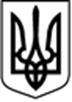 У К Р А Ї Н АТростянецька міська рада_____ сесія 8 скликання Р І Ш Е Н Н Я				ПРОЄКТвід _____ 2024  рокум. Тростянець		№ _______Про затвердження технічної документації із землеустрою щодо інвентаризації земельної ділянки під об’єктом нерухомого майна (нежитлова будівля) 03.15 - для будівництва та обслуговування інших будівель громадської забудови, м. Тростянець, вул. Благовіщенська, 10а, на території Тростянецької міської ради Охтирського району Сумської області, кадастровий номер 5925010100:00:012:0576, загальною площею 0,2385 га            Розглянувши заяву директора КП ТМР «Центр комунальних послуг» Тамари Фрик вхід №ЦНАП-1184 від 08.04.2024 про затвердження технічної документації із землеустрою щодо інвентаризації земельної ділянки під об’єктом нерухомого майна (нежитлова будівля) 03.15 - для будівництва та обслуговування інших будівель громадської забудови, м. Тростянець, вул. Благовіщенська, 10а, на території Тростянецької міської ради Охтирського району Сумської області, кадастровий номер 5925010100:00:012:0576, загальною площею 0,2385 га та надання земельної ділянки у постійне користування, керуючись ст.ст.12, 24, 791 , п.2 ч.5 ст.186 Земельного кодексу України,  Законом України «Про землеустрій», п. 34 ч.1 ст.26 Закону України  « Про місцеве самоврядування в Україні»,міська рада вирішила:Затвердити технічну документацію із землеустрою щодо інвентаризації земельної ділянки під об’єктом нерухомого майна (нежитлова будівля) 03.15 - для будівництва та обслуговування інших будівель громадської забудови, м. Тростянець, вул. Благовіщенська, 10а, на території Тростянецької міської ради Охтирського району Сумської області, кадастровий номер 5925010100:00:012:0576, загальною площею 0,2385 га.2 . Надати у постійне користування КП ТМР «Центр комунальних послуг» земельну ділянку  кадастровий номер 5925010100:00:012:0576 площею 0,2385 га, за адресою: Сумська область, Охтирський район, м. Тростянець, Виселок Благовіщенська, 10а,  код КВЦПЗ 03.15 - для будівництва та обслуговування інших будівель громадської забудови за рахунок земель житлової та громадської забудови Тростянецької міської ради.     3. Рекомендувати КП ТМР «Центр комунальних послуг» звернутися до Державної реєстраційної служби для реєстрації права постійного користування на земельну ділянку, зазначену в п.1 даного рішення.Міський голова                   Юрій БОВА